Auxiliary Material forExceptional Agulhas leakage prolonged interglacial warmth during MIS 11c in EuropeAndreas Koutsodendris, Jörg Pross Paleoenvironmental Dynamics Group, Institute of Earth Sciences, University of Heidelberg, Heidelberg, Germany Rainer ZahnInstitució Catalana de Recerca i Estudis Avançats (ICREA), Institut de Ciència i Tecnologia Ambientals (ICTA), Departament de Física, Universitat Autònoma de Barcelona, SpainPaleoceanography, 2014IntroductionThe auxiliary material comprises 2 tables, 1 figure and supplementary references. It contains the original pollen and diatoms datasets from the Dethlingen paleolake that are discussed in the main text, and it provides the biostratigraphic correlation of Holsteinian pollen records from Central Europe.Table S1: Total tree pollen and Buxus percentages from the Dethlingen paleolake [Koutsodendris et al., 2010].Table S2: Percentages of the diatom Aulacoseira ambigua from the Dethlingen paleolake [Koutsodendris et al., 2013].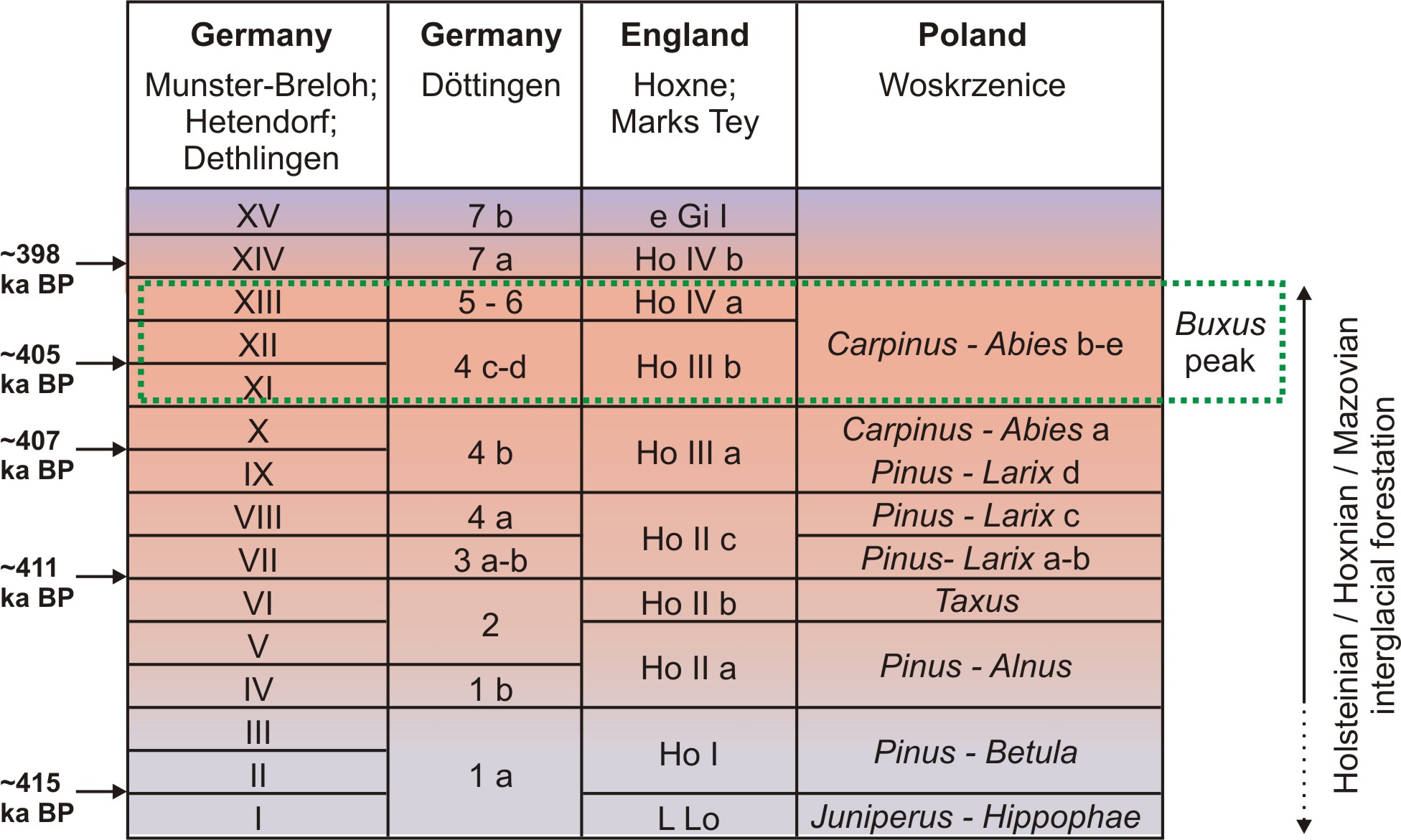 Figure S1: Palynostratigraphic correlation of Holsteinian records across Central Europe [for details on pollen zonation see Turner, 1970; Geyh and Müller, 2005, 2007; Koutsodendris et al., 2012]. For the timing of the individual pollen zones and the Buxus expansion refer to Koutsodendris et al. [2010, 2012].References Geyh, M. A., and H. Müller (2005), Numerical 230Th/U dating and a palynological review of the Holsteinian/Hoxnian Interglacial, Quaternary Science Reviews, 24, 1861-1872, doi: 10.1016/j.quascirev.2005.01.007.Geyh, M.A., and H. Müller (2007), Palynological and geochronological study of the Holsteinian/Hoxnian/Landos interglacial, in The climate of the past interglacials, Developments in Quaternary Science, vol. 7, edited by Sirocko, F., M. Claussen, M. F. Sánchez Goñi, and T. Litt,  pp. 387–396, Elsevier Amsterdam. Koutsodendris, A., U. C. Müller, J. Pross, A. Brauer, U. Kotthoff, and A. F. Lotter (2010), Vegetation dynamics and climate variability during the Holsteinian interglacial based on a pollen record from Dethlingen (northern Germany), Quaternary Science Reviews, 29, 3298-3307, doi: 10.1016/j.quascirev.2010.07.024.Koutsodendris, A., J. Pross, U. C. Müller, A. Brauer, W. J. Fletcher, N. Kühl, E. Kirilova, F. T. M. Verhagen, A. Lücke, and A. F. Lotter (2012), A short-term climate oscillation during the Holsteinian interglacial (MIS 11c): An analogy to the 8.2 ka climatic event?, Global and Planetary Change, 92/93, 224-235, doi: 10.1016/j.gloplacha.2012.05.011.Koutsodendris, A., A. F. Lotter, E. Kirilova, F. T. M. Verhagen, A. Brauer, and J. Pross (2013), Evolution of a Holsteinian (MIS 11c) palaeolake based on a 12-ka-long diatom record from Dethlingen (northern Germany), Boreas, 42, 714-728, doi: 10.1111/bor.12001. Turner, C. (1970), The Middle Pleistocene Deposits at Marks Tey, Essex, Philosophical Transactions of the Royal Society of London, Series B, Biological 257, 373-437.Age (kyrs)Core depth (m)Tree pollen (%)Buxus (%)397,0723,0367,050,00397,7523,1865,040,00397,9723,2369,820,32398,2023,2870,900,00398,4223,3368,450,00398,6523,3872,050,00398,8223,4389,400,82398,9523,4881,180,00399,0823,5384,920,57399,2123,5886,460,00399,3423,6387,990,27399,4723,6884,620,57399,5923,7388,510,56399,7223,7887,460,76399,8523,8388,850,21399,9823,8888,670,77400,1023,9388,420,45400,2223,9891,641,24400,3424,0389,340,63400,4624,0882,740,31400,5924,1386,550,25400,7124,1889,270,30400,8324,2386,680,23400,9524,2885,100,63401,0724,3389,790,26401,2024,3887,520,31401,3224,4386,790,00401,4424,4886,030,00401,5624,5388,940,00401,6824,5887,760,15401,8124,6390,590,30401,9324,6888,460,28402,0524,7389,120,00402,1724,7886,540,28402,2924,8388,810,25402,4224,8892,280,00402,5424,9393,270,00402,6624,9889,680,00402,7825,0389,300,00402,9025,0890,280,21403,0325,1388,890,45403,1525,1892,270,23403,2725,2389,640,31403,3925,2890,620,00403,5125,3387,000,26403,6425,3888,490,00403,7625,4391,410,15403,8825,4890,550,00404,0025,5389,570,25404,1225,5887,420,31404,2525,6388,810,27404,3725,6887,960,00404,4925,7391,050,00404,6125,7889,150,31404,6625,889,110,00404,7025,8287,770,00404,7225,8388,550,00404,7325,8484,690,00404,7425,8686,910,00404,7725,8889,900,00404,7925,984,760,00404,8125,9285,970,24404,8225,9386,930,00404,8525,9486,830,19404,8725,9689,770,00404,8925,9887,600,00404,922688,920,18404,9426,0289,400,00404,9526,0389,870,00404,9626,0485,210,00404,9926,0686,270,00405,0126,0894,730,00405,0626,1286,520,24405,0726,1389,770,00405,1326,1891,950,24405,2026,2392,920,26405,2726,2896,100,00405,3426,3389,410,00405,4126,3890,930,00405,4826,4391,920,00405,5526,4890,110,00405,6226,5392,310,00405,6926,5890,130,00405,7626,6391,040,00405,8326,6892,790,27405,9026,7390,910,00405,9726,7892,500,00406,0326,8391,640,00406,1026,8892,380,00406,1726,9392,000,00406,2426,9891,320,00406,3127,0393,130,00406,3827,0891,540,00406,4527,1391,990,00406,5227,1892,040,00406,5927,2391,210,00406,6627,2892,140,00406,7227,3392,460,00406,7627,3894,460,00406,8127,4392,040,00406,8527,4894,700,00406,8927,5393,870,00406,9427,5894,280,00406,9827,6392,260,00407,0327,6895,430,00407,0727,7393,850,00407,1127,7892,820,00407,1627,8394,360,00407,2027,8892,840,00407,2527,9395,640,00407,2827,9893,740,00407,3128,0394,310,00407,3428,0893,340,00407,3728,1394,500,22407,4128,1892,270,00407,4328,2394,370,00407,4628,2893,140,00407,4928,3393,500,00407,5128,3895,320,00407,5428,4394,970,00407,5728,4896,240,00407,6028,5393,790,00407,6428,5895,380,00407,6728,6394,160,00407,7028,6893,560,00407,7228,7393,080,00407,7328,7592,130,00407,7628,8192,100,00407,7728,8392,460,00407,7828,8593,000,00407,7928,8793,400,00407,8028,8992,630,00407,8128,9191,780,00407,8228,9389,870,00407,8328,9593,340,00407,8428,9792,950,00407,8528,9992,430,00407,8629,0187,910,00407,8729,0389,800,00407,8829,0595,800,00407,8929,0794,770,00407,9029,0994,290,00407,9129,1193,250,00407,9329,1393,280,00407,9429,1594,260,00407,9529,1793,510,00407,9729,2192,390,00407,9929,2590,810,00408,0129,2994,980,00408,0529,3793,300,00408,0929,4595,440,00408,1429,5396,530,00408,1829,6197,290,00408,2329,6995,830,00408,2629,7795,450,00408,3129,8595,880,00408,3629,9395,170,00408,4230,0195,300,00408,4730,0994,480,00408,5230,1795,220,00408,5630,2595,570,00408,6130,3395,430,00408,6530,4194,670,00408,6930,4994,360,00408,7230,5796,120,00408,7630,6597,290,00408,8130,7395,910,00408,8630,8196,110,00408,9330,8994,460,00408,9930,9796,450,00409,0531,0596,430,00409,1131,1395,470,00409,1631,2196,010,00409,2131,2994,590,00409,2531,3794,640,00409,2931,4595,680,00409,3331,5395,920,00409,3831,6198,370,00409,4431,6996,190,00409,4931,7796,510,00409,5531,8596,280,00409,6131,9596,090,00409,6832,0594,940,00409,7532,1595,740,00409,7932,2596,050,00409,8532,3596,780,00409,9132,4596,390,00409,9732,5595,680,00410,0332,6594,730,00410,0932,7593,370,00410,1432,8596,040,00410,1732,9594,860,00410,2233,0595,960,00410,2733,1596,460,00410,3133,2594,810,00410,3633,3596,300,00410,4133,4595,720,00410,4533,5595,130,00410,4933,6596,000,00Age (kyrs)Core depth (m)Aulacoseira ambigua (%)397,7523,180,00398,2023,280,85398,6523,380,25398,9523,481,47399,2123,5822,75399,4723,689,83399,7223,785,12399,9823,8818,26400,2223,9814,99400,4624,0829,48400,7124,1824,15400,9524,2816,33401,2024,3829,02401,4424,4826,00401,6824,5819,88401,9324,6826,39402,1724,7810,24402,4224,8819,82402,6624,9830,77402,9025,0825,00403,1525,1810,61403,3925,284,79403,6425,385,20403,8825,482,28404,1225,587,89404,3725,685,57404,6125,781,04404,6625,801,48404,7025,820,30404,7325,841,21404,7425,860,58404,7725,881,78404,7925,901,52404,8125,922,84404,8525,941,84404,8725,962,44404,8925,987,89404,9226,0011,94404,9426,024,69404,9626,042,42404,9926,066,21405,0126,081,83405,0626,123,36405,1426,201,54405,2026,234,59405,2726,285,94405,3426,331,63405,4826,431,78405,6226,532,03405,7626,634,56405,9026,734,81406,0326,832,35406,1726,933,23406,3127,031,12406,4527,130,00406,5927,230,60406,7227,330,00406,8127,430,88406,8927,534,76406,9827,636,55407,0727,731,12407,1627,832,53407,2527,932,33407,3128,031,20407,3728,134,56407,4328,231,73407,4928,335,07407,5428,430,88407,6028,532,33407,6728,636,00407,7228,736,23407,7628,819,82407,7728,834,47407,7828,851,14407,7928,878,43407,8028,894,55407,8128,912,17407,8228,933,39407,8328,951,40407,8428,972,00407,8528,991,71407,8629,012,92407,8729,032,82407,8829,054,52407,8929,074,21407,9029,096,44407,9129,111,04407,9329,133,94407,9429,153,01408,0029,273,01408,0629,405,57408,1329,520,00408,2029,654,91408,2629,771,22408,3129,850,30408,4230,023,49408,5030,150,00408,5730,270,00408,6430,400,00408,6930,520,00408,7630,650,31408,8330,770,00408,9330,900,00409,0231,020,00409,1231,150,58409,2031,270,00409,2631,400,00409,3331,520,59409,4131,650,58409,4931,770,00409,5731,900,00409,6632,020,00409,7432,150,30409,8032,270,00409,8832,400,85409,9532,520,85410,0332,650,00410,1032,770,00410,1532,900,00410,2033,020,00410,2633,150,31410,3233,270,00410,3833,400,00410,4433,520,60410,4933,650,00